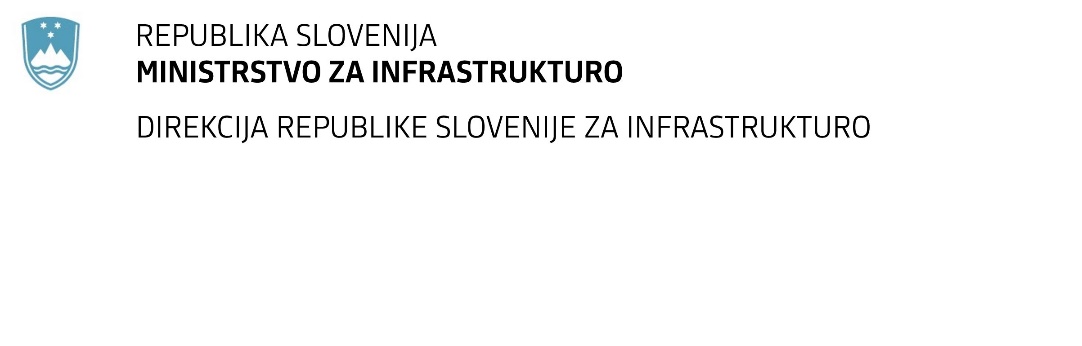 SPREMEMBA RAZPISNE DOKUMENTACIJE za oddajo javnega naročila Obvestilo o spremembi razpisne dokumentacije je objavljeno na "Portalu javnih naročil" .Obrazložitev sprememb:Spremembe so sestavni del razpisne dokumentacije in jih je potrebno upoštevati pri pripravi ponudbe.Številka:43001-252/2022-01oznaka naročila:D-156/22 G   Datum:30. 6. 2022MFERAC:2431-22-000976/0PZI »Sanacija brežin in rekonstrukcija ceste R1-210, odsek 1106 Spodnje Jezersko-Preddvor od km 6,050 do km 6,150«Naročnik objavlja:A/. Čistopis Navodil za pripravo ponudbe Na strani 11 se spremeni: Točke za strokovni kader:Za vodjo projekta, tč. 3.2.2, in za vsakega zahtevanega pooblaščenega inženirja, tč. 3.2.3, 3.2.4 in 3.2.5, ki izdelujejo posamezne sklope projektne dokumentacije, se vrednoti (razvidno iz tabele) največ po 3 dodatne reference, ki izpolnjujejo pogoj in presegajo število zahtevanih referenc za izpolnitev pogoja.